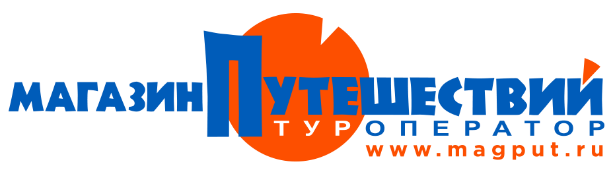 Блистательный город Петра (от 2 до 7 дней + ж/д)Новогодние банкеты в ресторанах Санкт-Петербурга 31.12.2020Гостиницы, для которых рекомендуем банкетМесто проведения новогоднего банкетаСтоимость Новогоднего ужина на 1 гостя«Азимут» (0 м)Ресторан «Берлин» гостиница «Азимут»(Лермонтовский пр. 43/1)4000;«А-Отель Фонтанка» (50 м)Ресторан «Берлин» гостиница «Азимут»(Лермонтовский пр. 43/1)4000;«Октябрьская» (0 м)Ресторан «Ассамблея» гостиница «Октябрьская»(Лиговский пр. д.10)Зелёные столы 8000;Серые столы 9000;Жёлтые столы 10000, Дети 3-13 лет 50% от стоимости взрослого билета;Дети до 2 лет без места бесплатно«Станция М19» (850 м)Ресторан «Ассамблея» гостиница «Октябрьская»(Лиговский пр. д.10)Зелёные столы 8000;Серые столы 9000;Жёлтые столы 10000, Дети 3-13 лет 50% от стоимости взрослого билета;Дети до 2 лет без места бесплатно«Станция Л1» (700 м)Ресторан «Ассамблея» гостиница «Октябрьская»(Лиговский пр. д.10)Зелёные столы 8000;Серые столы 9000;Жёлтые столы 10000, Дети 3-13 лет 50% от стоимости взрослого билета;Дети до 2 лет без места бесплатно«Best Western» (200 м)Ресторан «Ассамблея» гостиница «Октябрьская»(Лиговский пр. д.10)Зелёные столы 8000;Серые столы 9000;Жёлтые столы 10000, Дети 3-13 лет 50% от стоимости взрослого билета;Дети до 2 лет без места бесплатно«Кортьярд Марриот»Стоимость уточняетсяСтоимость уточняется Внимание! При бронировании банкета гарантируется место за общим столом (от 4 до 12 человек), а не отдельный столик. Наличие мест за общим столиком можно уточнить.**За доп. плату предлагается трансфер в черте города Санкт-Петербурга на банкет в одну сторону (500 руб./чел), приобретается заранее.